Municípios da Macrorregião NORTE – Bela Vista do Toldo- Campo Alegre – Canoinhas – Irineópolis – Itaiópolis- Mafra- Major Vieira- Monte Castelo- Papanduva- Porto União- Rio negrinho- São Bento do Sul-  Três Barras – 25 GERSA- 26 GERSA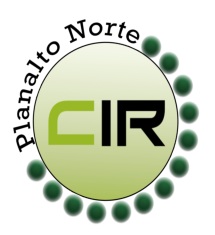 ____________________________________________________________________________________________________Planalto Norte/ Catarinense, 07 de fevereiro de 2018.        CIR nº 04/2018À COSEMS - SCFlorianópolis- SCPrezados,Para apreciação, comunicamos que conforme reunião da CIR –Planalto Norte/ na cidade de Rio Negrinho-SC, no dia 06 de fevereiro de 2018, foi realizada a eleição para compor a nova equipe de coordenação da CIR Planalto Norte, sendo definido a seguinte composição:Coordenador CIR: Manuel Rodrigues Del Omo – São Bento do SulVice- Coordenador: Zenici Dreher Herbst- CanoinhasSecretário Executivo: Ricardo Nestor de Paula- Mafra - MafraJaqueline Fatima Previatti VeigaCoordenadora da CIR PlanaltoSecretária Municipal de Saúde – Mafra -SC